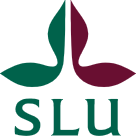 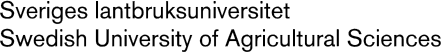 Erasmus + confirmation of end of internshipThis form has to be signed by the contact person at the hosting company/institution. Please sign, scan and send to mobility@slu.sePlease certify that the following student has completed hers/his internship at the below mentioned company/institutionName of student: …………………………………………………………………(Family name, name)Date of birth: ……………………………………………………….……………Internship:………………………………………………………………………………………(Company or Institution and department)Number of months; ………….Between;……………………………………………………………………..……Please verify the actual dates when the student has been doing internship. This can be made approximately one week before departure.Signature, title:Date:1(1)SLU, Box 7070, SE-750 07 Uppsala, Sweden	tel: +46 (0)18-67 10 00Org.nr 202100-2817	mobility@slu.sewww.slu.se